СОВЕТ НУРЛАТСКОГО МУНИЦИПАЛЬНОГО РАЙОНАРЕСПУБЛИКИ ТАТАРСТАН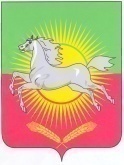                                                   РЕШЕНИЕ                                                                КАРАР18 июня 2019 года                                                                                                  №217О внесении изменений в Решение Совета  Нурлатского муниципального района  от 13.12.2018 года № 187 «О бюджете  Нурлатского муниципального района Республики Татарстан на 2019 год и плановый период                                   2020 и 2021 годов»В соответствии с Бюджетным кодексом Российской Федерации, Бюджетным кодексом Республики Татарстан, Уставом Нурлатского района, Совет Нурлатского муниципального района  РЕШИЛ:Внести в Решение Совета  Нурлатского муниципального района от 13.12.2018 года № 187 «О бюджете  Нурлатского муниципального района Республики Татарстан на 2019 год и плановый период 2020 и 2021 годов» следующие изменения:Изложить статью 1 в следующей редакции:      Статья 1       1.Утвердить основные характеристики бюджета Нурлатского муниципального района на 2019 год:- прогнозируемый общий объем доходов бюджета Нурлатского муниципального района в сумме 1 113 418,8 тыс. рублей;- общий объем  расходов бюджета Нурлатского муниципального района в сумме 1 132 003,3  тыс. рублей;-  дефицит бюджета Нурлатского муниципального района равен  18 584,5 тыс.рублей .2. Приложение № 1 к Решению Совета  Нурлатского муниципального района от 13.12.2018 года № 187 «О бюджете  Нурлатского муниципального района Республики Татарстан на 2019 год и плановый период 2020 и 2021 годов» изложить в следующей редакции:  Приложение № 1к Решению «О бюджете Нурлатского муниципального района на 2019 годи  плановый период 2020 и 2021 годов»№  187 от 13.12.2018 г. Источники финансирования дефицита бюджета  Нурлатского муниципального района на 2019 год                                                                                                                                                                                                       тыс. рублей Приложение № 6 к Решению Совета  Нурлатского муниципального района от 13.12.2018 года № 187 «О бюджете  Нурлатского муниципального района Республики Татарстан на 2019 год и плановый период 2020 и 2021 годов» изложить в следующей редакции: Приложение № 6к решению «О бюджете Нурлатского муниципального бюджета на 2019 год и на плановый период 2020 и 2021 годов»№ 187 от 13.12.2018 г.Объемы доходов Нурлатского муниципального района на 2019 годтыс. рублейПриложение № 8 к Решению Совета  Нурлатского муниципального района от 13.12.2018 года № 187 «О бюджете Нурлатского муниципального района Республики Татарстан на 2019 годи плановый период 2020 и 2021 годов» изложить в следующей редакции:Приложение № 8к решению «О бюджете Нурлатского муниципального бюджета на 2019 годи плановый период 2020 и 2021 годов» № 187 от 13.12.2018 г. Распределениерасходов Нурлатского муниципального района по разделам, подразделам, целевым статьям , видам расходов бюджетной  классификации расходов Российской Федерации на 2019 годтыс. рублейПриложение № 9 к Решению Совета  Нурлатского муниципального района от 13.12.2018 года № 187 «О бюджете  Нурлатского муниципального района Республики Татарстан на 2019 год и плановый период 2020 и 2021 годов» изложить в следующей редакции:Приложение № 9к Решению «О бюджете Нурлатского муниципального района на 2019 год и плановый период 2020 и 2021 годов» №  187 от 13.12.2018 г. Распределение расходов Нурлатского муниципального района по ведомственной            классификации расходов бюджетов Российской Федерациина 2019 годтыс. рублейПредседатель СоветаНурлатского муниципального районаРеспублики Татарстан                                                                              А.С. Ахметшиннаименованиекод бюджетной классификациисумма Увеличение прочих остатков средств бюджета992 0105 020105 0000 510-1 113 418,8Уменьшение прочих остатков средств бюджета992 0105 020105  0000  6101 132 003,318 584,5НаименованиеКод доходасуммаНалоговые и неналоговые доходы100 00000 00 0000 000444 047,0Налога на прибыль, доходы101 00000 00 0000 000366 273,3Налог на доходы физических лиц101 02000 01 0000 110366 273,3Налоги на товары (работы, услуги), реализуемые на территории РФ103 00000 00 0000 00024 500,00Акцизы по подакцизным товарам (продукции), производимым на территории Российской Федерации103 02000 01 0000 11024 500,00Налоги на совокупный доход105 00000 00 0000 00026 514,3Налог, взимаемый с налогоплательщиков, выбравших в качестве объекта налогообложения доходы105 01010 01 0000 1107 718,6Налог, взимаемый с налогоплательщиков, выбравших в качестве объекта налогообложения доходы ,уменьшенные на величину расходов105 01020 01 0000 110 2 358,0Налог, взимаемый в связи с применением патентной системы налогообложения, зачисляемый в бюджеты муниципальных районов105 04020 00 0000 110140,9Единый налог на вмененный доход для отдельных видов деятельности105 02000 02 0000 11016 016,8Единый сельскохозяйственный налог105 03000 01 0000 110280,0Государственная пошлина, сборы108 00000 00 0000 0004 561,0Госпошлина по делам, рассматриваемым в судах общей юрисдикции, мировыми судьями108 03010 01 0000 1104 536,0Государственная пошлина за выдачу разрешения на установку рекламной конструкции108 07150 01 0000 11025,0Налоги, сборы и регулярные платежи за пользование природными ресурсами107 00000 00 0000 000200,0Налог на добычу общераспространенных полезных ископаемых107 01020 01 1111 110200,0Доходы от сдачи в аренду имущества, находящегося в государственной и муниципальной собственности111 00000 00 0000 12014 558,0Доходы, получаемые в виде арендной платы за земельные участки, государственная собственность на которые не разграничена и которые расположены в границах поселений, а также средства от продажи права на заключение договоров аренды указанных земельных участков111 05013 00 0000 12012 086,0Доходы от сдачи в аренду имущества, находящегося в оперативном управлении органов управления муниципальных органов управления и созданных ими учреждений (за исключением имущества муниципальных автономных учреждений)111 05035 05 0000 1201 684,0Платежи от государственных и муниципальных унитарных предприятий111 07015 05 0000 120339,0прочие поступления от использования имущества, находящегося в собственности муниципальных районов111 09045 05 0000 120449,00Платежи при пользовании природными ресурсами112 00000 00 0000 1201 393,0Плата за выбросы загрязняющих веществ в атмосферный воздух стационарными объектами112 01010 01 0000 120400,0Плата за сбросы загрязняющих веществ в водные объекты112 01030 01 0000 120100,0Плата за размещение отходов производства и потребления112 01040 01 0000 120893,0Доходы от продажи материальных и нематериальных активов114 00000 00 0000 0002 224,0Доходы от реализации имущества, находящегося в оперативном управлении учреждений, находящихся в ведении органов управления муниципальных районов114 02052 05 0000 410250,0Доходы от продажи земельных участков, государственная собственность на которые не разграничена и которые расположены в границах поселений114 06013 10 0000 4301 974,0Штрафы, санкции, возмещение ущерба116  00000 00 0000 0003 823,4Денежные взыскания (штрафы) ,предусмотренных  статьями 116,118 и 119.1, пунктами 1 и 2ст.120, ст. 125,126,128,129,129.1,129.1,132,133,134, 135,135.1. НК РФ116 03010 01 0000 140300,0Денеженые взыскания (штрафы) за нарушение законодательства РФ об охране и использовании животного мира116 25030 01 0000 14025,0Денежные взыскания (штрафы) за нарушение законодательства Российской Федерации, по месту нахождения органа, принявшего решение о наложении денежного взыскания(штрафа).116 43000 01 0000 140253,0Денежные взыскания (штрафы), установленные законами субъектов РФ за несоблюдение муниципальных правовых актов, зачисляемые в бюджеты муниципальных районов116 51030 02 0000 14070,0Денежные взыскания (штрафы) за нарушение земельного законодательства116 25060 01 0000 14080,0Денежные взыскания (штрафы) за нарушение законодательства в области обеспечения санитарно-эпидемиологического благополучия человека и законодательства в сфере защиты прав потребителей  116 280000 10 0000140500,0Денежные взыскания (штрафы) за нарушение в обалсти охраны окружающей среды116 25050 01 0000 140672,5Денежные взыскания (штрафы) за нарушение законодательства РФ о контрактной системе в сфере закупок  товаров,  работ,  услуг для обеспечения государственных и муниципальных нужд в случае, если закупки товаров, работ, услуг,116 33050 05 0000 14020,0Доходы от возмещение ущерба при возникновении страховых случаев по обязательному страхования гражданской ответственности116 23051 05 0000 140255,4Прочие поступления от денежных взысканий (штрафов) и иных сумм в возмещение ущерба, зачисляемые в бюджет муниципального района116 90050 05 0000 1401 647,5Безвозмездные поступления200 00000 00 0000 000669 371,8Дотации бюджетам муниципальных районов на выравнивание бюджетной обеспеченности202 15001 05 0000 1505 865,7Прочие субсидии бюджетам муниципальных районов 202 29999 05 0000 150184 299,1Субвенции бюджетам муниципальных районов на государственную регистрацию актов гражданского состояния202 35930 05 0000 1502 475,9Субвенции бюджетам муниципальных районов на осуществление полномочий по первичному воинскому учету, на территориях где отсутствуют военные комиссариаты 202 35118 05 0000 1502 505,7Субвенции бюджетам муниципальных районов на составление (изменение и дополнение) списков кандидатов в присяжные заседатели федеральных судов в общей юрисдикции в Российской Федерации202 35120 05   0000  15023,7Прочие субвенции муниципальным районам на выполнение передаваемых  полномочий субъектов Российской Федерации202 30024 05 0000 150367 528,0Субвенции бюджетам муниципальных районов на содержание ребенка в семье опекуна и приемной семье, а также вознаграждение, причитающееся приемному родителю202 30027 05 0000 15033 447,7Межбюджетные трансферты, передаваемые полномочия бюджетам муниципальных районов из бюджетов поселений на осуществление части полномочий по решению вопросов местного значения в соответствии с заключенными соглашениями202 40014  05 0000 15073 194,9Межбюджетные трансферты, передаваемые бюджетам муниципальных районов для компенсации дополнительных расходов, возникших  в результате решений органов других уровней202 45160 05 0000 15031,1ВСЕГО доходов1 113 418,8наименование показателяРЗПРКЦСРКВРСуммаОбщегосударственные вопросы0185 889,6Функционирование высшего должностного лица субъекта Российской Федерации и муниципального образования01022 271,7Непрограммные направления расходов010299 0 00 000002 271,7Глава муниципального образования010299 0 00 020302 271,7Расходы на выплаты персоналу в целях обеспечения выполнения функций государственными (муниципальными) органами, казенными учреждениями, органами управления государственными внебюджетными фондами010299 0 00 02030100 2 271,7Функционирование законодательного органа государственной власти и представительных органов муниципальных образований010311 481,4Непрограммные направления расходов010399 0 00 0000011 481,4Центральный аппарат010399 0 00 0204011 481,4Расходы на выплаты персоналу в целях обеспечения выполнения функций государственными (муниципальными) органами, казенными учреждениями, органами управления государственными внебюджетными фондами010399 0 00 020401005 423,3Закупка товаров, работ и услуг для государственных (муниципальных) нужд010399 0 00 020402005 954,1Иные бюджетные ассигнования010399 0 00 02040800104,0Функционирование Правительства РФ, высших исполнительных органов государственной власти субъектов РФ, местных администраций010430 454,1Непрограммые направления расходов010499 0 00 0000030 096,8Центральный аппарат010499 0 00 0204029 742,8Расходы на выплаты персоналу в целях обеспечения выполнения функций государственными (муниципальными) органами, казенными учреждениями, органами управления государственными внебюджетными фондами010499 0 00 0204010022 710,5Закупка товаров, работ и услуг для государственных (муниципальных) нужд010499 0 00 020402006 794,2Иные бюджетные ассигнования010499 0 00 02040800238,1Реализация государственных полномочий в области молодежной политики010499 0 00 25240353,2Расходы на выплаты персоналу в целях обеспечения выполнения функций государственными (муниципальными) органами, казенными учреждениями, органами управления государственными внебюджетными фондами010499 0 00 25240100353,2Государственная программа «Развитие юстиции в Республике Татарстан на 2014-2020 годы» 010424 0 00 000004,1Подпрограмма «Реализация государственной политики в сфере юстиции в пределах полномочий РТ»010424 1 00 000004,1На реализацию полномочий по сбору информации от сельских поселений, входящих в состав района для ведения регистра муниципальных правовых актов010424 1 01 253901004,1Реализация государственных полномочий в области образования010402 2 08 25302353,2Расходы на выплаты персоналу в целях обеспечения выполнения функций государственными (муниципальными) органами, казенными учреждениями, органами управления государственными внебюджетными фондами010402 2 08 25302100353,2Уплата налогов, сборов и иных платежей010499 0 00 029500,7Уплата налога на имущество организаций и земельного налога010499 0 00 029508000,7Расходы по составлению (изменению) списков кандидатов в присяжные заседатели федеральных судов общей юрисдикции010599 0 00 5120010023,7Обеспечение деятельности финансовых, налоговых и таможенных органов и органов финансового (финансово-бюджетного) надзора01068 664,6Непрограммные направления расходов010699 0 00 000008 664,6Центральный аппарат010699 0 00 020408 664,6Расходы на выплаты персоналу в целях обеспечения выполнения функций государственными (муниципальными) органами, казенными учреждениями, органами управления государственными внебюджетными фондами010699 0 00 020401006 704,9Закупка товаров, работ и услуг для государственных (муниципальных) нужд010699 0 00 020402001 925,6Иные бюджетные ассигнования010699 0 00 0204080034,1Проведение выборов и референдумов010741,3Иные бюджетные ассигнования010756 1 00 0201080041,3Резервные фонды01114 213,4Непрограммные направления расходов011199 0 00 070004 213,4Резервный фонд исполнительного комитета011199 0 00 074118004 213,4Другие общегосударственные вопросы011328 739,4Государственная регистрация актов гражданского состояния011399 0 00 500002 475,9Расходы на выплаты персоналу в целях обеспечения выполнения функций государственными (муниципальными) органами, казенными учреждениями, органами управления государственными внебюджетными фондами011399 0 00 593001001 562,4Закупка товаров, работ и услуг для государственных (муниципальных) нужд 011399 0 00 59300200913,5Центральный аппарат011399 0 00 020403 085,1Расходы на выплаты персоналу в целях обеспечения выполнения функций государственными (муниципальными) органами, казенными учреждениями, органами управления государственными внебюджетными фондами011399 0 00 020401002 080,4Закупка товаров, работ и услуг для государственных (муниципальных) нужд011399 0 00 020402001 000,7Иные бюджетные ассигнования011399 0 00 020408004,0Другие общегосударственные вопросы0113345,0Уплата налога на имущество организаций и земельного налога011399 0 00 02950345,0Иные бюджетные ассигнования011399 0 00 02950800345,0Обеспечение деятельностицентрализованных бухгалтерий0113 99 0 00 2990016 851,9Предоставление субсидий бюджетным, автономным учреждениям011399 0 00 2990060016 851,9Расходы на реализацию государственных полномочий по образованию и организации деятельности комиссий по делам несовершеннолетних и защите их  прав011399 0 00 20000742,5Расходы на выплаты персоналу в целях обеспечения выполнения функций государственными (муниципальными) органами, казенными учреждениями, органами управления государственными внебюджетными фондами011399 0 00 25260100371,5Закупка товаров, работ и услуг для государственных (муниципальных) нужд011399 0 00 25260200274,0Расходы на реализацию государственных полномочий по образованию и организации деятельности административных комиссий011399 0 00 20000375,6Расходы на выплаты персоналу в целях обеспечения выполнения функций государственными (муниципальными) органами, казенными учреждениями, органами управления государственными внебюджетными фондами011399 0 00 25270100360,7Закупка товаров, работ и услуг для государственных (муниципальных) нужд011399 0 00 2527020014,9Расходы на реализацию государственных полномочий в области архивного дела011399 0 00 2534020072,0Расходы на реализацию государственных полномочий по определению перечня должностных лиц, уполномоченных составлять протоколы об административных правонарушениях011399 0 00 253502000,52Субвенция на реализацию государственных полномочий по распоряжению земельными участками011399 0 00 254001002,0Государственная программа «Социальная поддержка граждан РТ на 2014-2020 г.»011303 0 00 000001 663,1Подпрограмма «Улучшение социально-экономического положения семей» на 2015-2025 г.011303 5 00 000001 663,1Расходы на реализацию государственных полномочий в области опеки и попечительства011303 5 03 253301001 663,1Мероприятия, направленные на развитие системы территориального общественного самоуправления РТ011311 0 00 000001 704,4Закупка товаров, работ, услуг для обеспечения государственных (муниципальных) нужд011311 1 01 251802001 704,4Муниципальная программа «Реализация антикоррупционной политики в Нурлатском  муниципальном районе на 2015-2020 годы»011399 0 00 020432007,0Программа информатицации местного самоуправления 011399 0 00 0204420054,0Расходы на содержание органов ЗАГС 011399 0 00 7930010067,6Иные бюджетные ассигнования011399 0 00 923502001 022,8Иные бюджетные ассигнования011399 0 00 99350200270,0Национальная оборона022 505,7Мобилизационная и вневойсковая подготовка02032 505,7Непрограммные направления расходов020399 0 00 500002 505,7Осуществление первичного воинского учета на территориях, где отсутствуют военные комиссариаты020399 0 00 511802 505,7Межбюджетные трансферты020399 0 00 511805002 505,7Национальная безопасность и правоохранительная деятельность033 150,4Государственная программа «Защита населения и территорий от чрезвычайных ситуаций, обеспечение пожарной безопасности и безопасности людей на водных объектах в Нурлатском муниципальном районе на 2014-2020 г.»030907 2 01 000001 464,8Расходы на выплату персоналу в целях обеспечения выполнения функций государственными (муниципальными) органами030907 2 01 226701001 282,2Закупка товаров, работ, услуг для обеспечения государственных муниципальных) нужд030907 2 01 22670200182,6Комплексная муниципальная программа по профилактике правонарушений в Нурлатском муниципальном районе на 2018-2021 годы031406 1 01 1099110010,0Другие вопросы в области национальной безопасности и правоохранительной деятельности031407 2 01 226701001 675,6Национальная экономика0427 571,0Сельское хозяйство 04051 509,6Государственная программа «Система химической и биологической безопасности Республики Татарстан на 2015-2020 г.» 040514 2 09 253601 509,6Основные мероприятия «Предупреждение болезней животных и защита населения от болезней общих для человека и животных»040514 2 09 253601 509,6Реализация государственных полномочий в сфере организации проведение мероприятий по предупреждению и ликвидации болезней животных, их лечению, защите населения от болезней, общих для человека и животных04 0514 2 09 253602001 509,6Расходы на содержание ГТС040699 0 00 90430200296,7Дорожное хозяйство (дорожные фонды)040925 354,7Программа дорожных работ на дорогах общего пользования местного значения Нурлатского муниципального района на 2018 год»0409Д1 0 00 0000025 354,7Основные мероприятия «Развитие сети автомобильных дорог общего пользования»0409Д1 0 00 0365025 354,7Содержание и управление дорожным хозяйством0409Д1 0 00 0365020025 354,7Другие вопросы в области национальной экономики0412410,0Мероприятия по землеустройству и землепользованию041216 0 01 73440200390,0Прочие расходы041299 0 00 9235020020,0Жилищно-коммунальное хозяйство0515 259,6Иные бюджетные ассигнования0501Ж1 0 00 760402001 916,0Муниципальная программа капитального ремонта общего имущества в многоквартирных домах, расположенных на территории Нурлатского муниципального района 050104 0 00 0000011 288,0Основное мероприятие «Организация своевременного проведения капитального ремонта общего имущества в многоквартирных домах»  050104 5 01 9601080011 288,0Мероприятия в области жилищного хозяйства050199 000 7604020055,0Коммунальное хозяйство0502600,0Субсидии юридическим лицам (кроме некоммерческих организаций), индивидуальным предпринимателям, физическим лицам – производителям товаров, работ, услуг0502Ж1 0 00 75050600600,0Мероприятия в области коммунального хозяйства050299 0 00 750502001 200,0Мероприятия в области коммунального хозяйства0502Ж1 0 00 75050200130,6Благоустройство050370,0Прочие расходы по благоустройству050399 0 00 7805020070,0Охрана окружающей среды063 172,0Охрана объектов растительного и животного мира и среды их обитания06033 172,0Государственная программа «Охрана окружающей среды, воспроизводства и использования природных ресурсов  на 2014-2020 годы»060309 0 00 000003 172,0Основное мероприятие «Обеспечение охраны окружающей среды»060309 1 01 000003 172,0Мероприятия по регулированию качества окружающей среды060309 1 01 744602003 172,0Образование07761 360,6Дошкольное образование0701208 687,1Муниципальная программа «Развитие образования в Нурлатском муниципальном районе на 2015-2020 годы» 070102 0 00 00000208 687,1Подпрограмма «Развитие дошкольного образования, включая инклюзивное на 2015-2020 годы»070102 1 00 00000208 687,1Основное мероприятие «Реализация дошкольного образования»070102 1 03 00000112 819,2Предоставление субсидий бюджетным, автономным учреждениям и иным некоммерческим организациям070102 1 03 42000600112 819,2Основное мероприятие «Обеспечение государственных гарантий реализации прав на получение общедоступного и бесплатного дошкольного образования в муниципальных дошкольных образовательных учреждениях070102 1 01 00000112 819,2Предоставление субсидий бюджетным, автономным учреждениям и иным некоммерческим организациям070102 1 01 2537060095 867,9Общее образование0702465 907,6Муниципальная программа «Развитие системы образования в Нурлатском муниципальном районе на 2015-2020 годы»070202 0 00 00000465 907,6Подпрограмма «Развитие общего образования, включая инклюзивное, и на повышение квалификации работников данной сферы на 2015-2020 годы» 070202 0 00 00000465 907,6Обеспечение государственных гарантий реализации прав на получение общедоступного и бесплатного дошкольного образования в  дошкольных учреждениях070202 1 00 000007 350,2Предоставление субсидий бюджетным, автономным учреждениям и иным некоммерческим организациям070202 1 01 253706007 350,2Основное мероприятие «Обеспечение государственных гарантий реализации прав на получение общедоступного и бесплатного общедоступного и бесплатного дошкольного, начального общего, основного общего, среднего общего образования в муниципальных общеобразовательных организациях, обеспечение дополнительного образования детей в муниципальных общеобразовательных организациях» 070202 2 00 00000458 557,4Основное мероприятие «Реализация общего образования в государственных образовательных организациях»070202 2 02 00000208 259,5Развитие общеобразовательных организаций, включая школы – детские сады070202 2 02 42100208 259,5Предоставление субсидий бюджетным, автономным учреждениям и иным некоммерческим организациям070202 2 02 42100600208 259,5Основное мероприятие «Обеспечение государственных гарантий реализации прав на получение общедоступного и бесплатного общедоступного и бесплатного дошкольного, начального общего, основного общего, среднего общего образования в муниципальных общеобразовательных организациях, обеспечение дополнительного образования детей в муниципальных общеобразовательных организациях»070202 2 08 00000250 297,9Обеспечение государственных гарантий реализации прав на получение общедоступного и бесплатного дошкольного. Начального общего, основного общего, среднего общего образования в муниципальных общеобразовательных организациях, обеспечение дополнительного образования детей в муниципальных общеобразовательных организациях070202 2 08 25280250 297,9Предоставление субсидий бюджетным, автономным учреждениям и иным некоммерческим организациям 070202 2 08 25280600250 297,9Дополнительное образование070370 676,7Подпрограмма «Развитие дополнительного образования на 2015-2020 годы»070370 676,7Обеспечение деятельности подведомственных учреждений070370 676,7Развитие многопрофильных организаций дополнительного образования, реализующих дополнительные общеобразовательные программы070302 3 01 423109 478,6Предоставление субсидий бюджетным, автономным учреждениям и иным некоммерческим организациям 070302 3 01 423106009 478,6Развитие организаций дополнительного образования детей художественно- эстетической направленности, реализующих дополнительные общеобразовательные программы070302 3 01 4232033 976,1Предоставление субсидий бюджетным, автономным учреждениям и иным некоммерческим организациям070302 3 01 4232060033 976,1Развитие организаций дополнительного образования спортивной направленности (ДЮСШ), реализующих дополнительные общеобразовательные программы070302 3 01 4233027 222,0Предоставление субсидий бюджетным, автономным учреждениям и иным некоммерческим организациям070302 3 01 4233060027 222,0Молодежная политика  и оздоровление детей070711 027,2Мероприятия по организации отдыха, оздоровления детей070710 2 01 000008 776,4Закупка товаров, работ, услуг для обеспечения государственных (муниципальных) нужд070710 2 01 213208 776,4Предоставление субсидий бюджетным, автономным учреждениям и иным некоммерческим организациям070710 2 01 213206008 776,4Проведение мероприятий для детей и молодежи070710 4 02 43100545,8Закупка товаров, работ и услуг для государственных (муниципальных) услуг070710 4 01 43100200545,8Обеспечение деятельности учреждений молодежной политики070710 4 01 431906001 499,2Комплексная муниципальная программа по профилактике правонарушений в Нурлатском муниципальном районе на 2018-2021 годы»070706 1 01 1099160091,8Муниципальная программа  «Патриотическое воспитание молодежи НМР на 2018-2020 годы»070710 5 01 10991600102,0Комплексная муниципальная программа  «Противодействие экстремизму и проифлактика терроризма на территории  НМР на 2017-2018 годы»070706 3 01 1099160012,0Другие вопросы в области образования07095 062,0Реализация государственных функций по информационному обеспечению учреждений образования070902 2 08 253014 835,8Расходы на выплату персоналу в целях обеспечения выполнения функций государственными (муниципальными) органами, казенными учреждениями, органами управления государственными внебюджетными фондами 070902 2 08 253011003 897,8Закупка товаров, работ и услуг для государственных (муниципальных) нужд070902 2 08 25301200938,0Проведение мероприятий для детей  и молодежи070902 2 09 43600206,2Проведение мероприятий для детей  и молодежи070902 3 03 43600200206,2Муниципальная программа «Сохранение, изучение и развитие государственных языков Республики Татарстан и других языков РТ в Нурлатском муниципальном района на 2015-2020 г."070922 0 00 1099120020,0Культура, кинематография и средства массовой информации08123 115,6Культура0801122 294,7Муниципальная программа «Развитие культуры в Нурлатском муниципальном районе на 2018-2020 годы»080195 290,5Подпрограмма «Развитие клубных концертных организаций и исполнительского искусства на 2018-2020 годы»080108 4 00 0000090 186,0Обеспечение деятельности клубов и культурно-досуговых центров080108 4 01 0000090 186,0Предоставление субсидий бюджетным, автономным учреждениям и иным некоммерческим организациям080108 4 01 4409160090 186,0Комплексная муниципальная программа по профилактике правонарушений в НМР на 2018-2021 годы080106 1 01 10991600 2 090,1Муниципальная программа «Профилактика наркомании среди населения в Нурлатском муниципальном районе на 2016-2020 годы»080106 4 01 10990600100,0Подпрограмма «Развитие музейного дела на 2018-2020 годы»080108 1 00 000002 764,4Обеспечение деятельности музеев080108 1 01 000002 764,4Предоставление субсидий бюджетным, автономным учреждениям и иным некоммерческим организациям080108 1 01 440906002 764,4Основные мероприятия по библиотечному делу 080108 3 00 0000027 004,2Основные мероприятия «Развитие библиотечного дела»080108 3 01 0000027 004,2Обеспечение деятельности библиотек080108 3 01 4409027 004,2Предоставление субсидий бюджетным, автономным учреждениям и иным некоммерческим организациям080108 3 01 4409060027 004,2Муниципальная программа «Реализация государственной национальной политики в НМР на 2018-2022 г.»080120 0 01 10991600150,0Кинематография и СМИ0802820,9Подпрограмма «Сохранение и развитие кинематографии на 2018-2020 годы»080208 5 00 00000820,9Основные мероприятия «Сохранение и развитие кинематографии»080208 5 01 00000820,9Обеспечение деятельности киноучреждений 080208 5 01 44090820,9Предоставление субсидий бюджетным, автономным учреждениям и иным некоммерческим организациям080208 5 01 44090600820,9Здравоохранение09864,2Санитарно-эпидемиологическое благополучие0907864,2Государственная программа «Развитие здравоохранения Республики Татарстан»090701 0 00 00000864,2Муниципальная целевая программа «Природно-очаговые инфекции» на территории Нурлатского муниципального района на 2018-2022 годы»090701 1 00 00000864,2Проведение противоэпидемиологических мероприятий090701 1 02 00000864,2Реализация государственных полномочий по проведению противоэпидемических мероприятий090701 1 02 02110864,2Закупка товаров, работ и услуг для государственных (муниципальных) нужд090701 1 02 02110200864,2Социальная политика1057 584,4Социальное обеспечения населения1003593,2Подпрограмма «Обеспечение мер социальной поддержки отдельных категорий граждан»100303 1 00 00000593,2Оказание других видов социальной помощи100303 1 02 05510593,2Публичные нормативные социальные выплаты гражданам100303 1 02 05510300593,2Государственная программа «Социальная поддержка граждан Республики Татарстан на 2014-2020 годы»100403 0 00 0000010 170,7Подпрограмма «Социальные выплаты на 2014-2020 годы»100403 1 00 0000010 170,7Основные мероприятия «Обеспечение питанием обучающихся в образовательных организациях»100403 1 02 0000010 170,7Оказание других видов социальной помощи (питание учащихся)100403 1 02 0551010 170,7Предоставление субсидий бюджетным, автономным учреждениям и иным некоммерческим организациям100403 1  02 0551060010 170,7Охрана детства и семьи 100413 372,8Государственная программа «Социальная поддержка граждан Республики Татарстан на 2014-2020 годы»100403 0 00 0000013 372,8Подпрограмма «Улучшение социально-экономического положения семей на 2014-2020 годы»100403 1 00 0000013 372,8Основные мероприятия «Предоставление мер социальной поддержки отдельным категориям граждан, установленных федеральным и республиканским законодательством»100403 1 01 0000013 372,8 Компенсация за присмотр и уход за ребенком в образовательных организациях, реализующих образовательную программу дошкольного образования  100403 1 01 05520 13 372,8Социальное обеспечение и иные выплаты населению100403 1 01 0552060013 372,8Социальное обеспечение100403 5 03 0000033 447,7Социальное обеспечение на содержание ребенка в семье опекуна и приемной семье100403 5 03 1311030015 185,4Социальное обеспечение приемного родителя100403 5 03 131203007 640,7Социальное обеспечение опекунам на содержание подопечных детей100403 5 03 1313030010 621,6Физическая культура 110127 408,6Обеспечение деятельности подведомственных учреждений 110127 408,6Предоставление субсидий бюджетным, автономным учреждениям и иным некоммерческим организациям110110 1 01 4820060027 373,5Мероприятия, направленные на поддержку тренеров-преподавателей и спортсменов-инструкторов, работающих в учреждениях по внешкольной работе с детьми за высокие результаты110137 2 01 4233060035,1Массовый спорт11021 050,0Муниципальная программа «Развитие молодежной политики, физической культуры и спорта  в Нурлатском муниципальном районе на 2016 – 2020 годы»110210 0 00 000001 050,0Подпрограмма «Развитие физической культуры и спорта в Нурлатскому муниципальном районе на 2016-2020 годы»110210 1 01 000002001 050,0Мероприятия физической культуры и спорта в области массового спорта110210 1 01 128701 050,0Закупка товаров, работ и услуг для государственных (муниципальных) нужд110210 1 01 128702001 050,0Межбюджетные трансферты1423 071,6Дотации на выравнивание бюджетной обеспеченности бюджетам муниципальных образований14 0199 0 00 0000016 294,3Непрограммные направления расходов140199 0 00 8000016 294,3Дотация на выравнивание бюджетной обеспеченности поселений, источником финансового обеспечения которых являются субсидии бюджетам муниципальных районов на предоставление межбюджетных трансфертов бюджетам поселений, передаваемые из бюджета РТ140199 0 00 8004050013 058,1Дотация на выравнивание бюджетной обеспеченности поселений, источником финансового обеспечения которых являются субвенции бюджетам муниципальных районов на реализацию государственных полномочий по расчету и предоставлению дотаций поселениям из регионального фонда финансовой поддержки поселений, передаваемые из бюджета РТ140199 0 00 800605003 236,2Иные межбюджетные трансферты140399 0 00 25151500 6 777,3Всего расходов 1 132 003,3Наименование показателяГЛРЗПРКЦСРВРсумма1234567Совет  Нурлатского муниципального района Республики Татарстан92813 903,4Функционирование высшего должностного лица субъекта Российской Федерации и муниципального образования92801022 271,7Непрограммные направления расходов 928010299 0 00 000002 271,7Глава муниципального образования 928010299 0 00 020302 271,7Расходы на выплату персоналу в целях обеспечения выполнения функций государственными (муниципальными) органами, казенными учреждениями, органами управления государственными внебюджетными фондами928010299 0 00 020301002 271,7Функционирование законодательного органа государственной власти и представительных органов муниципальных образований928010311 481,4Непрограммные направления расходов 928010399 0 00 0000011 481,4Центральный аппарат928010399 0 00 0204011 481,4Расходы на выплаты персоналу в целях обеспечения выполнения функций государственными (муниципальными) органами, казенными учреждениями, органами управления государственными внебюджетными фондами928010399 0 00 020401005 423,3Закупка товаров, работ и услуг для государственных (муниципальных) нужд928010399 0 00 020402005 954,1Прочие расходы 928010399 0 00 02040800104,0Расходы на  проведение выборов и референдумов928010756 1 00 021080041,3Уплата налога на имущество928011399 0 00 02950800109,0Исполнительный  комитет  Нурлатского муниципального района Республики Татарстан9001 082 917,7Функционирование Правительства РФ, высших исполнительных органов государственной власти субъектов РФ местных администраций9000159 947,5Руководство и управление в сфере установленных функций900010430 453,9Непрограмнные направления расходов900010430 096,6Центральный аппарат900010499 0 00 000029 743,4Расходы на выплаты персоналу в целях обеспечения выполнения функций государственными (муниципальными) органами, казенными учреждениями, органами управления государственными внебюджетными фондами900010499 0 00 0204010022 710,4Закупка товаров, работ и услуг для государственных (муниципальных) нужд900010499 0 00 020402006 794,2Иные бюджетные ассигнования900010499 0 00 02040800238,8Расходы на  реализации государственных полномочий в области молодежной политики (управление)900010499 0 00 25240353,2Расходы на выплату персоналу в целях обеспечения выполнения функций государственными (муниципальными) органами, казенными учреждениями, органами управления государственными внебюджетными фондами900010499 0 00 25240 100353,2Расходы на реализацию государственных полномочий в области образования (управление)900010402 2 08 25302353,2Расходы на выплату персоналу в целях обеспечения выполнения функций государственными (муниципальными) органами, казенными учреждениями, органами управления государственными внебюджетными фондами90001 0402 2 08 25302100353,2Государственная программа «развитие юстиции в Республике Татарстан на 2014-2020 годы» 900010424 0 00 000004,1Подпрограмма «Реализация государственной политики в сфере юстиции в пределах полномочий РТ»900010424 1 00 000004,1Расходы на реализацию полномочий по сбору информации от сельских поселений, входящих в состав района для ведения регистра муниципальных правовых актов900010424 1 01 253901004,1Расходы по составлению (изменению) списков кандидатов в присяжные заседатели федеральных судов общей юрисдикции900010599 0 00 5120010023,7Резервный фонд900011199 0 00 074118004 213,4Другие общегосударственные вопросы900011325 256,5Государственная регистрация актов гражданского состояния900011399 0 00 500002 475,9Расходы на выплату персоналу в целях обеспечения выполнения функций государственными (муниципальными) органами, казенными учреждениями, органами управления государственными внебюджетными фондами900011399 0 00 593001001 562,4Закупка товаров, работ и услуг для государственных (муниципальных) нужд900011399 0 00 59300200913,5Налог на имущество900011399 0 00 02950236,0Иные бюджетные ассигнования900011399 0 00 02950800236,0Обеспечение деятельности централизованных бухгалтерий 900011399 0 00 2990016 851,9Предоставления субсидий бюджетным, автономным учреждениям9000113 99 0 00 2990060016 851,9Муниципальная программа «Реализация антикоррупционной политики в Нурлатском муниципальном районе на 2015-2020 годы»900011399 0 00 020432007,0Муниципальная программа информатизации местного самоуправления НМР на 2018-2020годы900011399 0 00 02044 54,0Закупка товаров, работ и услуг для государственных (муниципальных) нужд900011399 0 00 0204420054,0Межбюджетные трансферты90001134 625,6Иные субвенции местным бюджетам для финансового обеспечения расходных обязательств муниципальных образований по переданным для осуществления органам местного самоуправления государственным полномочиям900011399 0 00 200001 190,6Расходы на реализацию полномочий по образованию и организации деятельности комиссий по делам несовершеннолетних и защите их  прав900011399 0 00 25260742,5Расходы на выплату персоналу ы целях обеспечения выполнения функций государственными (муниципальными) органами, казенными учреждениями, органами управления государственными внебюджетными фондами900011399 0 00 25260100371,5Закупка товаров, работ и услуг для государственных (муниципальных) нужд90001 1399 0 00 25260200274,0Расходы  на реализацию полномочий по образованию и организации деятельности административных комиссий900011399 0 00 25270375,6 Расходы на выплату персоналу в целях обеспечения выполнения функций государственными (муниципальными) органами, казенными учреждениями, органами управления государственными внебюджетными фондами900011399 0 00 25270100360,7Расходы  на реализацию полномочий по образованию и организации деятельности административных комиссий900011399 0 00 2527020014,9Государственная программа «Социальная поддержка граждан РТ на 2014-2020 годы»900011303 0 00 000001 663,1Подпрограмма «Улучшение социально-экономического положения семей на 2015-2025 годы»900011303 5 03 253301 663,1Расходы на реализацию полномочий в области опеки и попечительства900011303 5 03 253301001 663,1Расходы на реализацию государственных. полномочий в области архивного дела900011399 0 00 2534020072,0Мероприятия, направленные на развитие системы территориального общественного самоуправления900011311 0 00 000001 704,4Закупка товаров, работ, услуг для государственных (муниципальных) нужд900011311 1 01 251802001 704,4Реализация государственных полномочий по определению перечня должностных лиц, уполномоченных составлять протоколы об административных правонарушениях900011399 0 00 253502000,52Расходы на содержание органов ЗАГС900011399 0 00 7930010067,6Иные бюджетные ассигнования900011399 0 00 92350100735,9Иные бюджетные ассигнования900011399 0 00 99350200270,0Национальная оборона9002 505,7Мобилизационная и вневойсковая подготовка90002032 505,7Непрограммные направления расходов900020399 0 00 500002 505,7Осуществление первичного воинского учета на территориях, где отсутствуют военные комиссариаты900020399 0 00 511805002 505,7Национальная безопасность и правоохранительная деятельность900033 150,4Государственная программа «Защита населения и территорий от чрезвычайных ситуаций, обеспечение пожарной безопасности и безопасности людей на водных объектах в Нурлатском муниципальном районе на 2014-2020 годы»900030907 2 01 000001 464,8Расходы на выплату персоналу в целях обеспечения выполнения функций государственными (муниципальными) учреждениями900030907 2 01 226701001 282,2Закупка товаров, работ, услуг для государственных (муниципальных) нужд900030907 2 01 22670200182,6Комплексная муниципальная программа по профилактике правонарушений в Нурлатском муниципальном районе на 2018-2021 годы900031406 1 01 1099120010,0Расходы на выплату персоналу в целях обеспечения выполнения функций государственными (муниципальными) органами, казенными учреждениями, органами управления государственными внебюджетными фондами900031407 2 01 226701001 675,6Национальная экономика9000427 571,0Сельское хозяйство90004051 509,6Государственная программа «Система химической и биологической безопасности Республики Татарстан на 2015-2020 годы»900040514 0 00 000001 509,6Основные мероприятия «Предупреждение болезней животных и защита населения от болезней общих для человека и животных» 900040514 2 00 000001 509,6Реализация государственных полномочий в сфере организации проведение мероприятий по предупреждению и ликивдации болезенй животных, их лечению, защите населения от болезней, общих для человека и животных900040514 2 09 253602001 509,6Расходы на содержание ГТС900040699 0 00 90430200296,7Дорожное хозяйство (дорожные фонды)900040925 354,7Программа дорожных работ на дорогах общего пользования местного значения Нурлатского муниципального района на 2018 год9000409Д1 0 00 0000025 354,7Основные мероприятия «Развитие сети автомобильных дорог общего пользования» 9000409Д1 0 00 0365025 354,7Содержание и управление дорожным хозяйством9000409Д1 0 00 0365020025 354,7Мероприятия по землеустройству и землепользованию900040916 0 01 73440200390,0Другие вопросы в области национальной экономике900041299 0 00 9235020020,0Жилищно-коммунальное хозяйство9000515 259,6Иные бюджетные ассигнования9000501Ж1 0 00 760403001 916,0Муниципальная программа капитального ремонта общего имущества в многоквартирных домаъ на территории  Нурлатского муниципального района 900050104 0 00 0000011 288,0Основное мероприятие «Организация своевременного проведения капитального ремонта общего имущества в многоквартирных домах» 900050104 5 01 9601080011 288,0Мероприятия в области жилищного хозяйства900050199 0 00 7604020055,0Коммунальное хозяйство90005021 930,6Мероприятия в области коммунального хозяйства900050299 0 00 750502001 200,0Мероприятия в области коммунального хозяйства9000502Ж1 0 00 75050200130,6Субсидии юридическим лицам (кроме некоммерческих организаций), индивидуальным предпринимателям, физическим лицам – производителям товаров, работ, услуг9000502Ж1 0 0075050600600,0Благоустройство900050370,0Прочие расходы по благоустройству900050399 0 00 7805020070,0Охрана окружающей среды 900063 172,0Охрана объектов растительного и животного мира и среды их обитания90006033 172,0Государственная программа «Охрана окружающей среды, воспроизводства и использования природных ресурсов  на 2014-2020 годы»900060309 0 00 000003 172,0Основное мероприятие «Обеспечение охраны окружающей среды»900060309 1 01 000003 172,0Мероприятия по регулированию качества окружающей среды900060309 1 01 744603 172,0Образование90007761 360,6Дошкольное образование9000701208 687,1Муниципальная программа «Развитие образования в Нурлатском муниципальном района на 2015-2020 годы»900070102 0 00 00000208 687,1Подпрограмма «Развитие дошкольного образования, включая инклюзивное на 2015-2020 годы» 900070102 1 00 00000208 687,1Основное мероприятие «Реализауия дошкольного образования» 900070102 1 03 00000112 819,2Предоставление субсидий бюджетным, автономным учреждениям и иным некоммерческим организациям900070102 1 03 42000600112 819,2Основное мероприятие «Обеспечение государственных гарантий реализации прав на получение общедоступного и бесплатного дошкольного образования в муниципальных дошкольных учреждениях900070102 1 01 0000095 867,9Предоставление субсидий бюджетным, автономным учреждениям и иным некоммерческим организациям9000701021 01 2537060095 867,9Общее образование9000702465 907,6Муниципальная программа «Развитие образования в Нурлатском муниципальном районе на 2015-2020 годы»90007465 907,6Подпрограмма «Развитие общего образования, включая инклюзивное, и на повышение квалификации работников данной сферы на 2015-2020 годы»9000702465 907,6Обеспечение государственных гарантий реализации прав на получение общедоступного и бесплатного дошкольного образования в дошкольных учреждениях900070202 1 00 000007 350,2Предоставление субсидий бюджетным, автономным учреждениям и иным некоммерческим организациям900070202 1 01 253706007 350,2Основное мероприятие»Обеспечение государственных гарантий реализации прав на получение общедоступного и бесплатного общедоступного и бесплатного дошкольного, начального общего, основного общего, среднего общего образования в муниципальных общеобразовательных организациях, обеспечение дополнительного образования детей в муниципальных общеобразовательных организациях»900070202 2 00 00000458 557,4Основное мероприятие «Реализация общего образования в государственных образовательных организациях»900070202 2 02 00000208 259,7Развитие общеобразовательных организаций, включая школы – детские сады900070202 2 02 00000208 259,7Предоставление субсидий бюджетным, автономным учреждениям  и иным некоммерческим организациям900070202 2 02 42100600208 259,7Основное мероприятие»Обеспечение государственных гарантий реализации прав на получение общедоступного и бесплатного общедоступного и бесплатного дошкольного, начального общего, основного общего, среднего общего образования в муниципальных общеобразовательных организациях, обеспечение дополнительного образования детей в муниципальных общеобразовательных организациях»900070202 2 08 00000250 297,9Обеспечение государственных гарантий реализации прав на получение общедоступного и бесплатного дошкольного, начального общего, основного общего, среднего общего образования в муниципальных общеобразовательных организациях, обеспечение дополнительного образования детей в муниципальных общеобразовательных органихациях 900070202 2 08 20000250 297,9Предоставление субсидий бюджетным, автономным учреждениям и иным некоммерческим организациям900070202 2 08 25280600250 297,9Доплнительное образование900070370 676,7Подпрограмма «Развитие дополнительного образования на 2015-2020 годы»900070302 3 01 0000070 676,7Обеспечение деятельности подведомственных учреждений900070302 3 01 4230070 676,7Развитие многопрофильных организаций дополнительного образования, реализующих дополнительные общеобразовательные программы900070302 3 01 423109 478,5Предоставление субсидий бюджетным, автономным учреждениям и иным некоммерческим организациям900070302 3 01 423106009 478,5Развитие организаций дополнительного образования детей художественно- эстетической направленности, реализующих дополнительные общеобразовательные программы900070302 3 01 4232033 976,1Предоставление субсидий бюджетным, автономным учреждениям и иным некоммерческим организациям90007 0302 3 01 4232060033 976,1Развитие организаций дополнительного образования спортивной направленности (ДЮСШ), реализующих дополнительные общеобразовательные программы900070302 3 01 4233027 333,0Предоставление субсидий бюджетным, автономным учреждениям и иным некоммерческим организациям900070302 3 01 4233060027 333,0Молодежная политика  и оздоровление детей9000711 027,2Мероприятия по организации отдыха, оздоровления детей900070710 2 01 000008 776,4Закупка товаров, работ, услуг для государственных (муниципальных) нужд9000707102 01 212308 776,4Предоставление субсидий бюджетным, автономным учреждениям и иным некоммерческим организациям900070710 2 01 213206008 776,4Проведение мероприятий для детей и молодежи900070710 4 01 43100545,8Закупка товаров, работ и услуг для государственных (муниципальных) нужд900070710 4 01 43100200545,8Обеспечение деятельности учреждений молодежной политики 900070710 4 01 431906001 499,2Комплексная муниципальная программа по профилактике правонарушений в Нурлатском муниципальном районе на 2018-2021 годы»900070706 1 01 1099160091,8Муниципальная программа «Патриотическое воспитание молодежи в Нурлатском муниципальном районе на 2018-2020 годы»900070710 5 01 10991600102,0Комплексная муниципальная программа «Противодействие экстремизму и профилактика терроризма НМР на 2017-2018 годы»900070706 3 01 1099160012,0Другие вопросы в области образования90007095 062,0Реализация государственных функций по информационному обеспечению учреждений образования900070902 2 08 253014 835,8Расходы на выплату персоналу в целях обеспечения выполнения функций государственными (муниципальными) органами, казенными учреждениями, органами управления государственными внебюджетными фондами900070902 2 08 253011003 897,8Закупка товаров, работ и услуг для государственных (муниципальных) нужд900070902 2 08 25301200938,0Проведение мероприятий для детей и молодежи900070902 2 09 43600206,2Закупка товаров, работ и услуг для государственных (муниципальных) нужд900070902 2 09 43600200206,2Муниципальная программа «Сохранение, изучение и развитие государственных языков Республики Татарстан и других языков РТ в Нурлатском муниципальном районе на 2015-2020 годы»900070922 0 01 1099120020,0Культура, кинематография900123 115,7Культура9000801122 294,8Муниципальная программа «Развитие культуры в Нурлатском муниципальном районе на 2018-2020 годы»900080195 290,5Подпрограмма «Развитие клубных концертных организаций и исполнительского искусства на 2018-2020 годы»900080108 4 00 0000090 186,0Обеспечение деятельности клубов и культурно-досуговых центров90008 0108 4 01 0000090 186,0Предоставление субсидий бюджетным, автономным учреждениям и иным некоммерческим организациям90008 0108 4 01 4409160090 186,0Комплексная муниципальная программа по профилактике правонарушений в НМР на 2018-2021 годы 900080106 1 01 10 9916002 090,1Муниципальная программа «Профилактика наркомании среди населения в Нурлатском муниципальном районе на 2016-2020 годы»900080106 4 01 10990600100,0Подпрограмма «Развитие музейного дела на 2018-2020 годы»900080108 1 01 000002 764,4Обеспечение деятельности музеев900080108 1 01 440902 764,4Предоставление субсидий бюджетным, автономным учреждениям и иным некоммерческим организациям90008 0108 1 01 440906002 764,4Муниципальная подпрограмма «Развитие библиотечного дела в Нурлатском муниципальном районе»900080127 004,3Основные мероприятия «Развитие библиотечного дела»900080108 3 00 0000027 004,3Обеспечение деятельности библиотек900080108 3 01 4409027 004,3Предоставление субсидий бюджетным, автономным учреждениям и иным некоммерческим организациям900080108 3 01 4409060027 004,3Муниципальная программа «Профилактика наркомании среди населения в Нурлатском муниципалльном районе на 2018-2022 годы»900080120 0 01 10990600150,0Кинематография и СМИ90008820,9Подпрограмма «Сохранение и развитие кинематографии на 2018-2020 годы»9000802820,9Основные мероприятия «Сохранение и развитие кинематографии»900080208 5 01 00000820,9Обеспечение деятельности киноучреждений 900080208 5 01 44090820,9Предоставление субсидий бюджетным, автономным учреждениям и иным некоммерческим организациям 900080208 5 01 44090600820,9Здравоохранение90009864,2Санитарно-эпидемиологическое благополучие9000907864,2Государственная программа «Развитие здравоохранения Республики Татарстан»900090701 0 00 00000864,2Муниципальная целевая программа «Природно-очаговые инфекции» на территории Нурлатского муниципального района на 2018-2020 годы»900090701 1 00 00000864,2Основное мероприятие «Профилактика инфекционных заболеваний включая иммунопрофилактику»900090701 1 02 00000864,2Реализация государственных полномочий по проведению противоэпидемических мероприятий900090711 0 20 21100864,2Закупка товаров, работ и услуг для государственных (муниципальных) нужд900090711 0 20 21100200864,2Социальная политика9001057 512,4Социальное обеспечение населения9001003521,2Подпрограмма «Обеспечение мер социальной поддержки отдельных категорий граждан»900100303 1 00 00000521,2Оказание других видов социальной помощи900100303 1 02 05510521,2Публичные нормативные социальные выплаты гражданам900100303 1 02 05510300521,2Государственная программа «Социальная поддержка граждан Республики Татарстан на 2014 – 2020 годы»900100303 0 00 0000010 170,7Подпрограмма «Социальные выплаты на2014-2020 годы»900100303 1 00 0000010 170,7Основные мероприятия «Обеспечение питанием обучающихся в профессиональных образовательных организациях»900100303 1 02 0000010 170,7 Оказание других видов социальной помощи (питание учащихся)900100303 1 02 0551010 170,7Предоставление субсидий бюджетным, автономным учреждениям и иным некоммерческим организациям900100303 1 02 0551060010 170,7Охрана детства и семьи9001013 372,8Государственная программа «Социальная поддержка граждан Республики Татарстан на 2014-2020 годы» 900100403 0 00 0000013 372,8Подпрограмма «Улучшение социально-экономического положения семей на 2014-2020 годы»900100403 5 00 0000013 372,8Основные мероприятия «Предоставление мер социальной поддержки отдельным категориям граждан, установленных федеральным и республиканским законодательством»900100403 5 01 0000013 372,8Компенсация за присмотр и уход за ребенком в образовательных учреждениях, реализующих образовательную программу дошкольного образования900100403 5 01 0552013 372,8Социальное обеспечение и иные выплаты населению900100403 5 01 0552060013 372,0Социальное обеспечение900100433 447,7Социальное обеспечение на содержание ребенка в семье опекуна и приемной семье900100403 5  03 1311030015 185,4Социальное обеспечение приемных родителей900100403 5 03 131203007 640,7Социальное обеспечение опекунам на содержание подопечных детей900100403 5 03 1313030010 621,6Физическая культура110127 408,6Обеспечение деятельности подведомственных учреждений 110127 408,6Предоставление субсидий бюджетным, автономным учреждениям и иным некоммерческим организациям110110 1 01 4820060027 373,5Мероприятия, направленные на поддержку тренеров-преподавателей и спортсменов-инструкторов, работающих в учреждениях по внешкольной работе с детьми за высокие результаты110137 2 01 4233060035,1Массовый спорт90011021 050,0Муниципальная программа «Развитие молодежной политики, физической культуры и спорта  в Нурлатском муниципальном районе на 2016 – 2020 годы»900110210 0 00 000001 050,0Подпрограмма «Развитие физической культуры и спорта в нурлатском муниципальном районе на 2016-2020 годы»900110210 1 01 000001 050,0Мероприятия в области физической культуры и спорта в области массового спорта900110210 1 01 128701 050,0Закупка товаров, работ, услуг для государственных (муниципальных) нужд900110210 1 01 128702001 050,0Муниципальное казенное учреждение «Финансово-бюджетная палата Нурлатского муниципального района Республики Татарстан»99230 224,1Обеспечение деятельности финансовых, налоговых и таможенных органов и органов финансового (финансово-бюджетного) надзора99201067 080,5Непрограммные направления расходов992010699 0 00 000007 080,5Центральный аппарат992010699 0 00 020407 080,5Расходы на выплаты персоналу в целях обеспечения выполнения функций государственными (муниципальными) органами, казенными учреждениями, органами управления государственными внебюджетными фондами992010699 0 00 020401005 433,3Закупка товаров, работ и услуг для государственных (муниципальных) нужд992010699 0 00 020402001 625,0Иные бюджетные ассигнования992010699 0 00 0204080022,1Оказание других видов социальной помощи992100303 1 02 0551030072,0Межбюджетные трансферты99214 0123 071,6Непрограммные направления расходов992140118 0 03 0000016 294,3Предоставление субвенций бюджетам муниципальных районов на реализацию государственных полномочий по расчету и предоставлению дотаций поселениям из регионального фонда финансовой поддержки поселения992140118 0 03 800605003 236,2Предоставление субсидий бюджетам муниципальных районов на предоставление межбюджетных трансфертов бюджетам поселений992140118 0 03 8004050013 058,1Непрограммные направления расходов992140399 0 00 000006 777,3Иные межбюджетные трансферты992140399 0 00 251515006 777,3Муниципальное казенное учреждение  «Палата имущественных и земельных отношений» Нурлатского муниципального района Республики Татарстан9303 373,9Непрограммные направления расходов930011399 0 00 000003 085,1Центральный аппарат930011399 0 00 020403 085,1Расходы на выплаты персоналу в целях обеспечения выполнения функций государственными (муниципальными) органами, казенными учреждениями, органами управления государственными внебюджетными фондами930011399 0 00 020401002 080,4Закупка товаров, работ и услуг для государственных (муниципальных) нужд930011399 0 00 020402001 000,7Иные бюджетные ассигнования930011399 0 00 020408003,9Субвенция на реализацию гос.полномочий по распоряжению земельными участками 930011399 0 00 254001002,0Прочие расходы930011399 0 00 92350 200286,9Муниципальное казенное учреждение «Контрольно-счетная палата» Нурлатского муниципального района Республики Татарстан9331 584,2Непрограммные направления расходов93301061 584,2Центральный аппарат933010699 0 00 020401 584,2Расходы на выплаты персоналу в целях обеспечения выполнения функций государственными (муниципальными) органами, казенными учреждениями, органами управления государственными внебюджетными фондами933010699 0 00 020401001 271,7Закупка товаров, работ и услуг для государственных (муниципальных) нужд933010699 0 00 02040200300,5Иные бюджетные ассигнования933011399 0 00 0204080012,0Всего расходов1 132 003,3